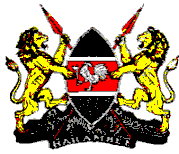 REPUBLIC OF KENYAMINISTRY OF EDUCATIONSTATE DEPARTMENT FOR UNIVERSITY EDUCATION & RESEARCHANNOUNCEMENT SCHOLARSHIPS IN EGYPTIAN UNIVERSITIES AND INSTITUTES FOR INTERNATIONAL STUDENTS – ACADEMIC YEAR 2021/2022 The Embassy of the Arab Republic of Egypt in Nairobi has informed that the Egyptian Ministry of Higher Education and Scientific Research has announced the availability scholarships for Higher Learning at a number of Egyptian Universities and Institutes for undergraduate and postgraduate International Students for the Academic Year 2021/2022.Interested candidates can apply on the website https://admission.study-in-egypt.gov.eg 